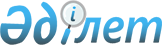 Аудандық мәслихаттың 2016 жылғы 26 желтоқсандағы №6/116 "2017-2019 жылдарға арналған аудандық бюджет туралы" шешіміне өзгерістер енгізу туралыМаңғыстау облысы Мұнайлы аудандық мәслихатының 2017 жылғы 28 қарашадағы № 16/213 шешімі. Маңғыстау облысы Әділет департаментінде 2017 жылғы 14 желтоқсанда № 3481 болып тіркелді
      РҚАО-ның ескертпесі.

      Құжаттың мәтінінде түпнұсқаның пунктуациясы мен орфографиясы сақталған.
      Қазақстан Республикасының 2008 жылғы 4 желтоқсандағы Бюджет кодексіне, Қазақстан Республикасының 2001 жылғы 23 қаңтардағы "Қазақстан Республикасындағы жергілікті мемлекеттік басқару және өзін-өзі басқару туралы" Заңына және Маңғыстау облыстық мәслихатының 2017 жылғы 22 қарашадағы №14/165 "Облыстық мәслихаттың 2016 жылғы 8 желтоқсандағы №6/65 "2017-2019 жылдарға арналған облыстық бюджет туралы" шешіміне өзгерістер енгізу туралы" шешіміне (нормативтік құқықтық актілерді мемлекеттік тіркеу Тізілімінде №3472 болып тіркелген) сәйкес, Мұнайлы аудандық мәслихаты ШЕШІМ ҚАБЫЛДАДЫ:
      1. Аудандық мәслихаттың 2016 жылғы 26 желтоқсандағы № 6/116 "2017-2019 жылдарға арналған аудандық бюджет туралы" (нормативтік құқықтық актілерді мемлекеттік тіркеу Тізілімінде №3237 болып тіркелген, 2017 жылғы 12 қаңтарда Қазақстан Республикасы нормативтік құқықтық актілерінің эталондық бақылау банкінде жарияланған) шешіміне мынадай өзгерістер енгізілсін:
      1 тармақ жаңа редакцияда жазылсын:
      "1. 2017 жылға арналған аудандық бюджет 1 қосымшаға сәйкес, мынадай көлемдерде бекітілсін: 
      1) кірістер – 15 876 301 мың теңге, оның ішінде:
      салықтық түсімдер бойынша – 4 767 456 мың теңге;
      салықтық емес түсімдер бойынша – 29 437 мың теңге;
      негізгі капиталды сатудан түсетін түсімдер бойынша– 593 905 мың теңге;
      трансферттер түсімдері бойынша – 10 485 503 мың теңге;
      2) шығындар – 15 888 399 мың теңге;
      3) таза бюджеттік кредиттеу – 597 005 мың теңге, соның ішінде:
      бюджеттік кредиттер – 827 099 мың теңге;
      бюджеттік кредиттерді өтеу – 230 094 мың теңге;
      4) қаржы активтерімен жасалатын операциялар бойынша сальдо – 0 теңге, соның ішінде:
      қаржы активтерін сатып алу - 0 теңге; 
      мемлекеттің қаржы активтерін сатудан түсетін түсімдер – 0 теңге;
      5) бюджет тапшылығы (профициті) – 609 103 мың теңге;
      6) бюджет тапшылығын қаржыландыру (профицитін пайдалану) – 609 103 мың теңге.";
      2-тармақтың 1), 3) және 4) тармақшалары жаңа редакцияда жазылсын:
      "1) төлем көзінен салық салынатын табыстардан ұсталатын жеке табыс салығы – 96,7 пайыз;
      3) төлем көзінен салық салынбайтын шетелдік азаматтар табыстарынан ұсталатын жеке табыс салығы – 100 пайыз;
      4) әлеуметтік салық – 96,8 пайыз."
      көрсетілген шешімнің 1 қосымшасы осы шешімнің қосымшасына сәйкес жаңа редакцияда жазылсын. 
      2. Осы шешімнің орындалуын бақылау аудандық бюджет комиссиясына жүктелсін (комиссия төрағасы Б. Сүлейменов). 
      3. "Мұнайлы аудандық мәслихатының аппараты" мемлекеттік мекемесі (аппарат басшысы А. Жанбуршина) осы шешімнің әділет органдарында мемлекеттік тіркелуін, оның Қазақстан Республикасы нормативтік құқықтық актілерінің эталондық бақылау банкінде және бұқаралық ақпарат құралдарында ресми жариялануын қамтамасыз етсін.
      4. Осы шешім 2017 жылдың 1 қаңтарынан бастап қолданысқа енгізіледі.
      "КЕЛІСІЛДІ"
      "Мұнайлы аудандық экономика 
      және қаржы бөлімі" 
      мемлекеттік мекемесі басшысы 
      Ш. Сұңғат
      "28" қараша 2017 жыл 2017 жылға арналған аудандық бюджет
					© 2012. Қазақстан Республикасы Әділет министрлігінің «Қазақстан Республикасының Заңнама және құқықтық ақпарат институты» ШЖҚ РМК
				
      Сессия төрағасы

Е. Жұмабаев

      Аудандық мәслихат хатшысы

Б. Назар
Мұнайлы аудандық мәслихатының2017 жылғы 28 қарашадағы №16/213шешіміне 1 қосымша
Санаты
Сыныбы
Ішкі сыныбы
Атауы
Сомасы, мың тенге
1
1
1
2
3
1. К І Р І С Т Е Р
15 876 301
1
Салықтық түсімдер
4 767 456
01
Табыс салығы
1 780 021
2
Жеке табыс салығы
1 780 021
03
Әлеуметтік салық
1 297 871
1
Әлеуметтік салық
1 297 871
04
Меншікке салынатын салықтар
1 590 518
1
Мүлікке салынатын салықтар
1 438 142
3
Жер салығы
16 434
4
Көлік құралдарына салынатын салық
135 578
5
Бірыңғай жер салығы
364
05
Тауарларға, жұмыстарға және қызметтерге салынатын iшкi салықтар
73 648
2
Акциздер
4 490
3
Табиғи және басқа да ресурстарды пайдаланғаны үшiн түсетiн түсiмдер
27 208
4
Кәсіпкерлік және кәсіби қызметті жүргізгені үшін алынатын алымдар
41 944
5
Ойын бизнесіне салық
6
07
Басқа да салықтар
862
1
Басқа да салықтар
862
08
Заңдық маңызы бар әрекеттерді жасағаны және (немесе) оған уәкілеттігі бар мемлекеттік органдар немесе лауазымды адамдар құжаттар бергені үшін алынатын міндетті төлемдер
24 536
1
Мемлекеттік баж
24 536
2
Салықтық емес түсiмдер
29 437
01
Мемлекеттік меншіктен түсетін кірістер
13 504
1
Мемлекеттік кәсіпорындардың таза кірісі бөлігінің түсімдері
75
5
Мемлекет меншігіндегі мүлікті жалға беруден түсетін кірістер
11 541
7
Мамандандырылған ұйымдарға жергілікті бюджеттен берілген бюджеттік кредиттер бойынша сыйақылар
1 888
04
Мемлекеттік бюджеттен қаржыландырылатын, сондай-ақ Қазақстан Республикасы Ұлттық Банкінің бюджетінен (шығыстар сметасынан) қамтылатын және қаржыландырылатын мемлекеттік мекемелер салатын айыппұлдар, өсімпұлдар, санкциялар, өндіріп алулар
3 971
1
Мұнай секторы ұйымдарынан түсетін түсімдерді қоспағанда, мемлекеттік бюджеттен қаржыландырылатын, сондай-ақ Қазақстан Республикасы Ұлттық Банкінің бюджетінен (шығыстар сметасынан) қамтылатын және қаржыландырылатын мемлекеттік мекемелер салатын айыппұлдар, өсімпұлдар, санкциялар, өндіріп алулар
3 971
06
Басқа да салықтық емес түсімдер
11 962
1
Басқа да салықтық емес түсімдер
11 962
3
Негізгі капиталды сатудан түсетін түсімдер
593 905
01
Мемлекеттік мекемелерге бекітілген мемлекеттік мүлікті сату
393 533
1
Мемлекеттік мекемелерге бекітілген мемлекеттік мүлікті сату
964
3
Азаматтарға пәтерлер сатудан түсетін түсімдер
392 569
03
Жерді және материалдық емес активтерді сату 
200 372
1
Жерді сату 
173 276
2
Материалдық емес активтерді сату 
27 096
4
Трансферттердің түсімдері
10 485 503
02
Мемлекеттік басқарудың жоғары тұрған органдарынан түсетін трансферттер
10 485 503
2
Облыстық бюджеттен түсетін трансферттер
10 485 503
Функционалдық топ
Бюджеттік бағдарламалардың әкімшісі
Бағдарлама
Атауы
Сомасы, мың тенге
1
1
1
2
3
2. ШЫҒЫСТАР
15 888 399
01
Жалпы сипаттағы мемлекеттік қызметтер
472 592
112
Аудан (облыстық маңызы бар қала) мәслихатының аппараты
21 036
001
Аудан (облыстық маңызы бар қала) мәслихатының қызметін қамтамасыз ету жөніндегі қызметтер
20 971
003
Мемлекеттік органның күрделі шығыстары
65
122
Аудан (облыстық маңызы бар қала) әкімінің аппараты
146 558
001
Аудан (облыстық маңызы бар қала) әкімінің қызметін қамтамасыз ету жөніндегі қызметтер
140 002
003
Мемлекеттік органның күрделі шығыстары
6 556
Маңғыстау ауылы әкімінің аппараты
123
Қаладағы аудан, аудандық маңызы бар қала, кент, ауыл, ауылдық округ әкімінің аппараты
39 524
001
Қаладағы аудан, аудандық маңызы бар қаланың, кент, ауыл, ауылдық округ әкімінің қызметін қамтамасыз ету жөніндегі қызметтер
33 291
022
Мемлекеттік органның күрделі шығыстары
5 808
032
Ведомстволық бағыныстағы мемлекеттік мекемелерінің және ұйымдарының күрделі шығыстары
425
Баянды ауылы әкімінің аппараты
123
Қаладағы аудан, аудандық маңызы бар қала, кент, ауыл, ауылдық округ әкімінің аппараты
21 259
001
Қаладағы аудан, аудандық маңызы бар қаланың, кент, ауыл, ауылдық округ әкімінің қызметін қамтамасыз ету жөніндегі қызметтер
20 939
022
Мемлекеттік органның күрделі шығыстары
250
032
Ведомстволық бағыныстағы мемлекеттік мекемелерінің және ұйымдарының күрделі шығыстары
70
Қызылтөбе ауылдық округі әкімінің аппараты
123
Қаладағы аудан, аудандық маңызы бар қала, кент, ауыл, ауылдық округ әкімінің аппараты
29 021
001
Қаладағы аудан, аудандық маңызы бар қаланың, кент, ауыл, ауылдық округ әкімінің қызметін қамтамасыз ету жөніндегі қызметтер
28 076
022
Мемлекеттік органның күрделі шығыстары
705
032
Ведомстволық бағыныстағы мемлекеттік мекемелерінің және ұйымдарының күрделі шығыстары
240
Атамекен ауылдық округі әкімінің аппараты
123
Қаладағы аудан, аудандық маңызы бар қала, кент, ауыл, ауылдық округ әкімінің аппараты
27 639
001
Қаладағы аудан, аудандық маңызы бар қаланың, кент, ауыл, ауылдық округ әкімінің қызметін қамтамасыз ету жөніндегі қызметтер
26 855
022
Мемлекеттік органның күрделі шығыстары
480
032
Ведомстволық бағыныстағы мемлекеттік мекемелерінің және ұйымдарының күрделі шығыстары
304
Басқұдық ауылдық округі әкімінің аппараты
123
Қаладағы аудан, аудандық маңызы бар қала, кент, ауыл, ауылдық округ әкімінің аппараты
36 169
001
Қаладағы аудан, аудандық маңызы бар қаланың, кент, ауыл, ауылдық округ әкімінің қызметін қамтамасыз ету жөніндегі қызметтер
34 539
022
Мемлекеттік органның күрделі шығыстары
1 560
032
Ведомстволық бағыныстағы мемлекеттік мекемелерінің және ұйымдарының күрделі шығыстары
70
Дәулет ауылдық округі әкімінің аппараты
123
Қаладағы аудан, аудандық маңызы бар қала, кент, ауыл, ауылдық округ әкімінің аппараты
23 575
001
Қаладағы аудан, аудандық маңызы бар қаланың, кент, ауыл, ауылдық округ әкімінің қызметін қамтамасыз ету жөніндегі қызметтер
22 945
022
Мемлекеттік органның күрделі шығыстары
560
032
Ведомстволық бағыныстағы мемлекеттік мекемелерінің және ұйымдарының күрделі шығыстары
70
Батыр ауылдық округі әкімінің аппараты
123
Қаладағы аудан, аудандық маңызы бар қала, кент, ауыл, ауылдық округ әкімінің аппараты
28 906
001
Қаладағы аудан, аудандық маңызы бар қаланың, кент, ауыл, ауылдық округ әкімінің қызметін қамтамасыз ету жөніндегі қызметтер
28 406
022
Мемлекеттік органның күрделі шығыстары
500
459
Ауданның (облыстық маңызы бар қаланың) экономика және қаржы бөлімі
34 073
001
Ауданның (облыстық маңызы бар қаланың) экономикалық саясатын қалыптастыру мен дамыту, мемлекеттік жоспарлау, бюджеттік атқару және коммуналдық меншігін басқару саласындағы мемлекеттік саясатты іске асыру жөніндегі қызметтер
31 284
003
Салық салу мақсатында мүлікті бағалауды жүргізу
2 122
010
Жекешелендіру, коммуналдық меншікті басқару, жекешелендіруден кейінгі қызмет және осыған байланысты дауларды реттеу 
146
015
Мемлекеттік органның күрделі шығыстары
521
458
Ауданның (облыстық маңызы бар қаланың) тұрғын үй-коммуналдық шаруашылығы, жолаушылар көлігі және автомобиль жолдары бөлімі
64 832
001
Жергілікті деңгейде тұрғын үй-коммуналдық шаруашылығы, жолаушылар көлігі және автомобиль жолдары саласындағы мемлекеттік саясатты іске асыру жөніндегі қызметтер 
24 772
067
Ведомстволық бағыныстағы мемлекеттік мекемелерінің және ұйымдарының күрделі шығыстары
40 060
02
Қорғаныс
10 429
122
Аудан (облыстық маңызы бар қала) әкімінің аппараты
10 429
005
Жалпыға бiрдей әскери мiндеттi атқару шеңберiндегі iс-шаралар
10 429
03
Қоғамдық тәртіп, қауіпсіздік, құқықтық, сот, қылмыстық-атқару қызметі
35 602
458
Ауданның (облыстық маңызы бар қаланың) тұрғын үй-коммуналдық шаруашылығы, жолаушылар көлігі және автомобиль жолдары бөлімі
5 398
021
Елдi мекендерде жол қозғалысы қауiпсiздiгін қамтамасыз ету
5 398
499
Ауданның (облыстық маңызы бар қаланың) азаматтық хал актілерін тіркеу бөлімі 
30 204
001
Жергілікті деңгейде азаматтық хал актілерін тіркеу саласындағы мемлекеттік саясатты іске асыру жөніндегі қызметтер
30 204
04
Білім беру
7 231 679
Маңғыстау ауылы әкімінің аппараты
123
Қаладағы аудан, аудандық маңызы бар қала, кент, ауыл, ауылдық округ әкімінің аппараты
422 215
004
Мектепке дейінгі тәрбие мен оқыту ұйымдарының қызметін қамтамасыз ету
35 298
041
Мектепке дейінгі білім беру ұйымдарында мемлекеттік білім беру тапсырысын іске асыруға
386 917
Баянды ауылы әкімінің аппараты
123
Қаладағы аудан, аудандық маңызы бар қала, кент, ауыл, ауылдық округ әкімінің аппараты
104 873
041
Мектепке дейінгі білім беру ұйымдарында мемлекеттік білім беру тапсырысын іске асыруға
104 873
Қызылтөбе ауылдық округі әкімінің аппараты
123
Қаладағы аудан, аудандық маңызы бар қала, кент, ауыл, ауылдық округ әкімінің аппараты
159 659
005
Ауылдық жерлерде балаларды мектепке дейін тегін алып баруды және кері алып келуді ұйымдастыру
12 480
041
Мектепке дейінгі білім беру ұйымдарында мемлекеттік білім беру тапсырысын іске асыруға
147 179
Атамекен ауылдық округі әкімінің аппараты
123
Қаладағы аудан, аудандық маңызы бар қала, кент, ауыл, ауылдық округ әкімінің аппараты
260 653
041
Мектепке дейінгі білім беру ұйымдарында мемлекеттік білім беру тапсырысын іске асыруға
260 653
Басқұдық ауылдық округі әкімінің аппараты
123
Қаладағы аудан, аудандық маңызы бар қала, кент, ауыл, ауылдық округ әкімінің аппараты
353 528
005
Ауылдық жерлерде балаларды мектепке дейін тегін алып баруды және кері алып келуді ұйымдастыру
145 469
041
Мектепке дейінгі білім беру ұйымдарында мемлекеттік білім беру тапсырысын іске асыруға
208 059
Дәулет ауылдық округі әкімінің аппараты
123
Қаладағы аудан, аудандық маңызы бар қала, кент, ауыл, ауылдық округ әкімінің аппараты
120 630
005
Ауылдық жерлерде балаларды мектепке дейін тегін алып баруды және кері алып келуді ұйымдастыру
1 998
041
Мектепке дейінгі білім беру ұйымдарында мемлекеттік білім беру тапсырысын іске асыруға
118 632
Батыр ауылдық округі әкімінің аппараты
123
Қаладағы аудан, аудандық маңызы бар қала, кент, ауыл, ауылдық округ әкімінің аппараты
118 674
005
Ауылдық жерлерде балаларды мектепке дейін тегін алып баруды және кері алып келуді ұйымдастыру
118 674
464
Ауданның (облыстық маңызы бар қаланың) білім бөлімі
5 442 436
001
Жергілікті деңгейде білім беру саласындағы мемлекеттік саясатты іске асыру жөніндегі қызметтер
27 977
003
Жалпы білім беру
4 739 776
005
Ауданның (облыстық маңызы бар қаланың) мемлекеттік білім беру мекемелер үшін оқулықтар мен оқу-әдiстемелiк кешендерді сатып алу және жеткізу
212 501
006
Балаларға қосымша білім беру 
203 519
007
Аудандық (қалалалық) ауқымдағы мектеп олимпиадаларын және мектептен тыс іс-шараларды өткiзу
3 115
009
Мектепке дейінгі тәрбие мен оқыту ұйымдарының қызметін қамтамасыз ету
28 330
015
Жетім баланы (жетім балаларды) және ата-аналарының қамқорынсыз қалған баланы (балаларды) күтіп-ұстауға қамқоршыларға (қорғаншыларға) ай сайынға ақшалай қаражат төлемі
23 076
022
Жетім баланы (жетім балаларды) және ата-анасының қамқорлығынсыз қалған баланы (балаларды) асырап алғаны үшін Қазақстан азаматтарына біржолғы ақша қаражатын төлеуге арналған төлемдер
0
040
Мектепке дейінгі білім беру ұйымдарында мемлекеттік білім беру тапсырысын іске асыруға
116 318
067
Ведомстволық бағыныстағы мемлекеттік мекемелерінің және ұйымдарының күрделі шығыстары
87 824
802
Ауданның (облыстық маңызы бар қаланың) мәдениет, дене шынықтыру және спорт бөлімі
155 889
017
Балалар мен жасөспірімдерге спорт бойынша қосымша білім беру
155 889
467
Ауданның (облыстық маңызы бар қаланың) құрылыс бөлімі
93 122
024
Бастауыш, негізгі орта және жалпы орта білім беру объектілерін салу және реконструкциялау
91 486
037
Мектепке дейiнгi тәрбие және оқыту объектілерін салу және реконструкциялау
1 636
06
Әлеуметтiк көмек және әлеуметтiк қамсыздандыру
773 170
Маңғыстау ауылы әкімінің аппараты
123
Қаладағы аудан, аудандық маңызы бар қала, кент, ауыл, ауылдық округ әкімінің аппараты
1 924
003
Мұқтаж азаматтарға үйінде әлеуметтік көмек көрсету
1 924
Қызылтөбе ауылдық округі әкімінің аппараты
464
Ауданның (облыстық маңызы бар қаланың) білім бөлімі
889
030
Патронат тәрбиешілерге берілген баланы (балаларды) асырап бағу 
889
451
Ауданның (облыстық маңызы бар қаланың) жұмыспен қамту және әлеуметтік бағдарламалар бөлімі
769 201
001
Жергілікті деңгейде халық үшін әлеуметтік бағдарламаларды жұмыспен қамтуды қамтамасыз етуді іске асыру саласындағы мемлекеттік саясатты іске асыру жөніндегі қызметтер 
27 605
002
Жұмыспен қамту бағдарламасы
107 006
004
Ауылдық жерлерде тұратын денсаулық сақтау, білім беру, әлеуметтік қамтамасыз ету, мәдениет, спорт және ветеринар мамандарына отын сатып алуға Қазақстан Республикасының заңнамасына сәйкес әлеуметтік көмек көрсету
40 390
005
Мемлекеттік атаулы әлеуметтік көмек
2 537
006
Тұрғын үйге көмек көрсету
164
007
Жергілікті өкілетті органдардың шешімі бойынша мұқтаж азаматтардың жекелеген топтарына әлеуметтік көмек
354 220
010
Үйден тәрбиеленіп оқытылатын мүгедек балаларды материалдық қамтамасыз ету
11 777
011
Жәрдемақыларды және басқа да әлеуметтік төлемдерді есептеу, төлеу мен жеткізу бойынша қызметтерге ақы төлеу
2 300
014
Мұқтаж азаматтарға үйде әлеуметтік көмек көрсету 
31 663
016
18 жасқа дейінгі балаларға мемлекеттік жәрдемақылар
9 878
017
Мүгедектерді оңалту жеке бағдарламасына сәйкес, мұқтаж мүгедектерді міндетті гигиеналық құралдармен және ымдау тілі мамандарының қызмет көрсетуін, жеке көмекшілермен қамтамасыз ету
64 282
021
Мемлекеттік органның күрделі шығыстары
395
023
Жұмыспен қамту орталықтарының қызметін қамтамасыз ету
27 914
025
"Өрлеу" жобасы бойынша келісілген қаржылай көмекті енгізу
60 670
050
Қазақстан Республикасында мүгедектердің құқықтарын қамтамасыз ету және өмір сүру сапасын жақсарту жөніндегі 2012 - 2018 жылдарға арналған іс-шаралар жоспарын іске асыру
24 840
067
Ведомстволық бағыныстағы мемлекеттік мекемелерінің және ұйымдарының күрделі шығыстары
3 560
458
Ауданның (облыстық маңызы бар қаланың) тұрғын үй-коммуналдық шаруашылығы, жолаушылар көлігі және автомобиль жолдары бөлімі
1 156
050
Қазақстан Республикасында мүгедектердің құқықтарын қамтамасыз ету және өмір сүру сапасын жақсарту жөніндегі 2012 - 2018 жылдарға арналған іс-шаралар жоспарын іске асыру
1 156
07
Тұрғын үй-коммуналдық шаруашылық
5 601 872
467
Ауданның (облыстық маңызы бар қаланың) құрылыс бөлімі
4 952 783
003
Коммуналдық тұрғын үй қорының тұрғын үйін жобалау және (немесе) салу, реконструкциялау
1 405 680
004
Инженерлік-коммуникациялық инфрақұрылымды жобалау, дамыту және (немесе) жайластыру
2 019 441
005
Коммуналдық шаруашылығын дамыту
148 012
058
Елді мекендердегі сумен жабдықтау және су бұру жүйелерін дамыту
1 379 650
458
Ауданның (облыстық маңызы бар қаланың) тұрғын үй-коммуналдық шаруашылығы, жолаушылар көлігі және автомобиль жолдары бөлімі
85 189
018
Елді мекендерді абаттандыру және көгалдандыру
85 189
Маңғыстау ауылы әкімінің аппараты
123
Қаладағы аудан, аудандық маңызы бар қала, кент, ауыл, ауылдық округ әкімінің аппараты
163 242
008
Елді мекендердегі көшелерді жарықтандыру
60 068
009
Елді мекендердің санитариясын қамтамасыз ету
63 388
011
Елді мекендерді абаттандыру мен көгалдандыру
39 786
Баянды ауылы әкімінің аппараты
123
Қаладағы аудан, аудандық маңызы бар қала, кент, ауыл, ауылдық округ әкімінің аппараты
40 719
008
Елді мекендердегі көшелерді жарықтандыру
13 026
009
Елді мекендердің санитариясын қамтамасыз ету
18 101
011
Елді мекендерді абаттандыру мен көгалдандыру
9 592
Қызылтөбе ауылдық округі әкімінің аппараты
123
Қаладағы аудан, аудандық маңызы бар қала, кент, ауыл, ауылдық округ әкімінің аппараты
87 961
008
Елді мекендердегі көшелерді жарықтандыру
57 951
009
Елді мекендердің санитариясын қамтамасыз ету
21 052
011
Елді мекендерді абаттандыру мен көгалдандыру
8 958
Атамекен ауылдық округі әкімінің аппараты
123
Қаладағы аудан, аудандық маңызы бар қала, кент, ауыл, ауылдық округ әкімінің аппараты
62 723
008
Елді мекендердегі көшелерді жарықтандыру
26 758
009
Елді мекендердің санитариясын қамтамасыз ету
21 754
011
Елді мекендерді абаттандыру мен көгалдандыру
14 211
Басқұдық ауылдық округі әкімінің аппараты
123
Қаладағы аудан, аудандық маңызы бар қала, кент, ауыл, ауылдық округ әкімінің аппараты
68 587
008
Елді мекендердегі көшелерді жарықтандыру
32 126
009
Елді мекендердің санитариясын қамтамасыз ету
25 151
011
Елді мекендерді абаттандыру мен көгалдандыру
11 310
Дәулет ауылдық округі әкімінің аппараты
123
Қаладағы аудан, аудандық маңызы бар қала, кент, ауыл, ауылдық округ әкімінің аппараты
61 150
008
Елді мекендердегі көшелерді жарықтандыру
24 270
009
Елді мекендердің санитариясын қамтамасыз ету
30 330
011
Елді мекендерді абаттандыру мен көгалдандыру
6 550
Батыр ауылдық округі әкімінің аппараты
123
Қаладағы аудан, аудандық маңызы бар қала, кент, ауыл, ауылдық округ әкімінің аппараты
79 518
008
Елді мекендердегі көшелерді жарықтандыру
45 152
009
Елді мекендердің санитариясын қамтамасыз ету
22 310
011
Елді мекендерді абаттандыру мен көгалдандыру
12 056
08
Мәдениет, спорт, туризм және ақпараттық кеңістік
191 058
470
Аудандық (облыстық маңызы бар қаланың) ішкі саясат және тілдерді дамыту бөлімі
46 238
001
Жергiлiктi деңгейде ақпарат, мемлекеттілікті нығайту және азаматтардың әлеуметтік оптимизімін қалыптастыру, тілдерді дамыту саласындағы мемлекеттік саясатты іске асыру жөніндегі қызметтер
19 792
003
Мемлекеттік органның күрделі шығыстары 
300
004
Жастар саясаты саласында іс-шараларды іске асыру
20 520
005
Мемлекеттік ақпараттық саясат жүргізу жөніндегі қызметтер
5 400
032
Ведомстволық бағыныстағы мемлекеттік мекемелер мен ұйымдардың күрделі шығыстары
226
802
Ауданның (облыстық маңызы бар қаланың) мәдениет, дене шынықтыру және спорт бөлімі
139 820
001
Жергілікті деңгейде мәдениет, дене шынықтыру және спорт саласында мемлекеттік саясатты іске асыру жөніндегі қызметтер
13 473
004
Аудандық (қалалық) кiтапханалардың жұмыс iстеуi
20 327
005
Мәдени-демалыс жұмысын қолдау
86 290
007
Аудандық (облыстық маңызы бар қалалық) деңгейде спорттық жарыстар өткiзу
7 710
008
Әртүрлi спорт түрлерi бойынша аудан (облыстық маңызы бар қала) құрама командаларының мүшелерiн дайындау және олардың облыстық спорт жарыстарына қатысуы
6 000
032
Ведомстволық бағыныстағы мемлекеттік мекемелер мен ұйымдардың күрделі шығыстары
6 020
467
Ауданның (облыстық маңызы бар қаланың) құрылыс бөлімі
5 000
011
Мәдениет объектілерін дамыту
5 000
10
Ауыл, су, орман, балық шаруашылығы, ерекше қорғалатын табиғи аумақтар, қоршаған ортаны және жануарлар дүниесін қорғау, жер қатынастары
189 493
463
Ауданның (облыстық маңызы бар қаланың) жер қатынастары бөлімі
24 376
001
Аудан (облыстық маңызы бар қала) аумағында жер қатынастарын реттеу саласындағы мемлекеттік саясатты іске асыру жөніндегі қызметтер
22 767
006
Аудандардың, облыстық маңызы бар, аудандық маңызы бар қалалардың, кенттердiң, ауылдардың, ауылдық округтердiң шекарасын белгiлеу кезiнде жүргiзiлетiн жерге орналастыру
1 609
474
Ауданның (облыстық маңызы бар қаланың) ауыл шаруашылығы және ветеринария бөлімі
62 946
001
Жергілікті деңгейде ауыл шаруашылығы және ветеринария саласындағы мемлекеттік саясатты іске асыру жөніндегі қызметтер
62 004
003
Мемлекеттік органның күрделі шығыстары
171
012
Ауыл шаруашылығы жануарларын сәйкестендіру жөніндегі іс-шараларды өткізу
771
459
Ауданның (облыстық маңызы бар қаланың) экономика және қаржы бөлімі
102 171
099
Мамандарға әлеуметтік қолдау көрсету жөніндегі шараларды іске асыру
102 171
11
Өнеркәсіп, сәулет, қала құрылысы және құрылыс қызметі
37 221
467
Ауданның (облыстық маңызы бар қаланың) құрылыс бөлімі
23 522
001
Жергілікті деңгейде құрылыс саласындағы мемлекеттік саясатты іске асыру жөніндегі қызметтер
22 548
017
Мемлекеттік органның күрделі шығыстары 
974
468
Ауданның (облыстық маңызы бар қаланың) сәулет және қала құрылысы бөлімі
13 699
001
Жергілікті деңгейде сәулет және қала құрылысы саласындағы мемлекеттік саясатты іске асыру жөніндегі қызметтер
13 399
004
Мемлекеттік органның күрделі шығыстары 
300
12
Көлiк және коммуникация
1 103 727
458
Ауданның (облыстық маңызы бар қаланың) тұрғын үй-коммуналдық шаруашылығы, жолаушылар көлігі және автомобиль жолдары бөлімі
1 103 727
022
Көлік инфрақұрылымын дамыту
961 399
023
Автомобиль жолдарының жұмыс істеуін қамтамасыз ету
31 815
045
Аудандық маңызы бар автомобиль жолдарын және елді-мекендердің көшелерін күрделі және орташа жөндеу
110 513
13
Басқалар
12 561
469
Ауданның (облыстық маңызы бар қаланың) кәсіпкерлік бөлімі
12 561
001
Жергілікті деңгейде кәсіпкерлікті дамыту саласындағы мемлекеттік саясатты іске асыру жөніндегі қызметтер
12 561
459
Ауданның (облыстық маңызы бар қаланың) экономика және қаржы бөлімі
0
012
Ауданның (облыстық маңызы бар қаланың) жергілікті атқарушы органының резерві
0
14
Борышқа қызмет көрсету
1 888
459
Ауданның (облыстық маңызы бар қаланың) экономика және қаржы бөлімі
1 888
021
Жергілікті атқарушы органдардың облыстық бюджеттен қарыздар бойынша сыйақылар мен өзге де төлемдерді төлеу бойынша борышына қызмет көрсету
1 888
15
Трансферттер
227 108
459
Ауданның (облыстық маңызы бар қаланың) экономика және қаржы бөлімі
227 108
006
Нысаналы пайдаланылмаған (толық пайдаланылмаған) трансферттерді қайтару
207 638
051
Жергілікті өзін-өзі басқару органдарына берілетін трансферттер
2 390
024
Заңнаманы өзгертуге байланысты жоғары тұрған бюджеттің шығындарын өтеуге төменгі тұрған бюджеттен ағымдағы нысаналы трансферттер
17 080
3. ТАЗА БЮДЖЕТТІК КРЕДИТТЕУ
597 005
Бюджеттік кредиттер
827 099
459
Ауданның (облыстық маңызы бар қаланың) экономика және қаржы бөлімі
391 401
018
Мамандарды әлеуметтік қолдау шараларын іске асыру үшін бюджеттік кредиттер
391 401
467
Ауданның (облыстық маңызы бар қаланың) құрылыс бөлімі
435 698
003
Коммуналдық тұрғын үй қорының тұрғын үйін жобалау және (немесе) салу, реконструкциялау
435 698
5
Бюджеттік кредиттерді өтеу
230 094
01
Бюджеттік кредиттерді өтеу
230 094
1
Мемлекеттік бюджеттен берілген бюджеттік кредиттерді өтеу
230 094
4. ҚАРЖЫ АКТИВТЕРІМЕН ОПЕРАЦИЯЛАР БОЙЫНША САЛЬДО
0
Қаржы активтерін сатып алу
0
Мемлекеттің қаржы активтерін сатудан түсетін түсімдер
0
5. БЮДЖЕТ ТАПШЫЛЫҒЫ (ПРОФИЦИТІ)
-609 103
6. БЮДЖЕТ ТАПШЫЛЫҒЫН ҚАРЖЫЛАНДЫРУ (ПРОФИЦИТІН ПАЙДАЛАНУ)
609 103
Қарыздар түсімі
827 099
7
Қарыздар түсімі
827 099
01
Мемлекеттік ішкі қарыздар 
827 099
2
Қарыз алу келісім-шарттары
827 099
Қарыздарды өтеу
230 094
459
Ауданның (облыстық маңызы бар қаланың) экономика және қаржы бөлімі
230 094
005
Жергілікті атқарушы органның жоғары тұрған бюджет алдындағы борышын өтеу
230 094
8
Бюджет қаражатының пайдаланылатын қалдықтары
12 098
01
Бюджет қаражаты қалдықтары
12 098
1
Бюджет қаражатының бос қалдықтары
12 098